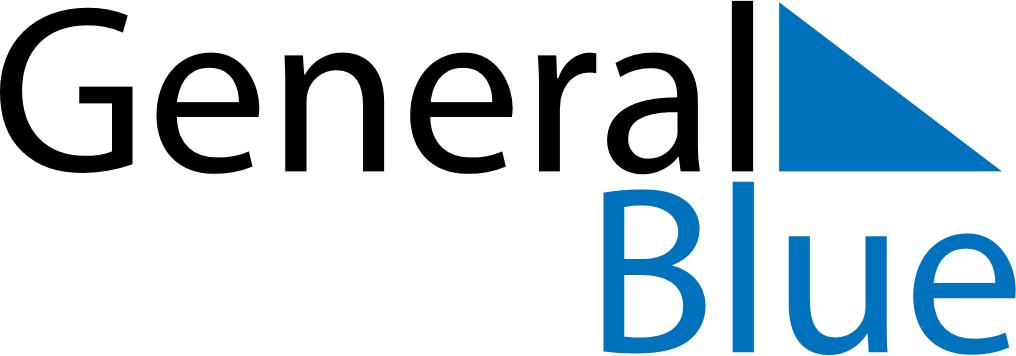 November 2024November 2024November 2024November 2024November 2024November 2024Sitangkai, Autonomous Region in Muslim Mindanao, PhilippinesSitangkai, Autonomous Region in Muslim Mindanao, PhilippinesSitangkai, Autonomous Region in Muslim Mindanao, PhilippinesSitangkai, Autonomous Region in Muslim Mindanao, PhilippinesSitangkai, Autonomous Region in Muslim Mindanao, PhilippinesSitangkai, Autonomous Region in Muslim Mindanao, PhilippinesSunday Monday Tuesday Wednesday Thursday Friday Saturday 1 2 Sunrise: 5:47 AM Sunset: 5:44 PM Daylight: 11 hours and 57 minutes. Sunrise: 5:47 AM Sunset: 5:44 PM Daylight: 11 hours and 57 minutes. 3 4 5 6 7 8 9 Sunrise: 5:47 AM Sunset: 5:44 PM Daylight: 11 hours and 56 minutes. Sunrise: 5:47 AM Sunset: 5:44 PM Daylight: 11 hours and 56 minutes. Sunrise: 5:47 AM Sunset: 5:44 PM Daylight: 11 hours and 56 minutes. Sunrise: 5:47 AM Sunset: 5:44 PM Daylight: 11 hours and 56 minutes. Sunrise: 5:48 AM Sunset: 5:44 PM Daylight: 11 hours and 55 minutes. Sunrise: 5:48 AM Sunset: 5:44 PM Daylight: 11 hours and 55 minutes. Sunrise: 5:48 AM Sunset: 5:43 PM Daylight: 11 hours and 55 minutes. 10 11 12 13 14 15 16 Sunrise: 5:48 AM Sunset: 5:43 PM Daylight: 11 hours and 55 minutes. Sunrise: 5:48 AM Sunset: 5:44 PM Daylight: 11 hours and 55 minutes. Sunrise: 5:48 AM Sunset: 5:44 PM Daylight: 11 hours and 55 minutes. Sunrise: 5:49 AM Sunset: 5:44 PM Daylight: 11 hours and 54 minutes. Sunrise: 5:49 AM Sunset: 5:44 PM Daylight: 11 hours and 54 minutes. Sunrise: 5:49 AM Sunset: 5:44 PM Daylight: 11 hours and 54 minutes. Sunrise: 5:49 AM Sunset: 5:44 PM Daylight: 11 hours and 54 minutes. 17 18 19 20 21 22 23 Sunrise: 5:50 AM Sunset: 5:44 PM Daylight: 11 hours and 54 minutes. Sunrise: 5:50 AM Sunset: 5:44 PM Daylight: 11 hours and 54 minutes. Sunrise: 5:50 AM Sunset: 5:44 PM Daylight: 11 hours and 53 minutes. Sunrise: 5:51 AM Sunset: 5:44 PM Daylight: 11 hours and 53 minutes. Sunrise: 5:51 AM Sunset: 5:45 PM Daylight: 11 hours and 53 minutes. Sunrise: 5:51 AM Sunset: 5:45 PM Daylight: 11 hours and 53 minutes. Sunrise: 5:52 AM Sunset: 5:45 PM Daylight: 11 hours and 53 minutes. 24 25 26 27 28 29 30 Sunrise: 5:52 AM Sunset: 5:45 PM Daylight: 11 hours and 53 minutes. Sunrise: 5:52 AM Sunset: 5:45 PM Daylight: 11 hours and 52 minutes. Sunrise: 5:53 AM Sunset: 5:46 PM Daylight: 11 hours and 52 minutes. Sunrise: 5:53 AM Sunset: 5:46 PM Daylight: 11 hours and 52 minutes. Sunrise: 5:54 AM Sunset: 5:46 PM Daylight: 11 hours and 52 minutes. Sunrise: 5:54 AM Sunset: 5:46 PM Daylight: 11 hours and 52 minutes. Sunrise: 5:54 AM Sunset: 5:47 PM Daylight: 11 hours and 52 minutes. 